Name_____________									Date________Math 8Finding X and Y Intercepts Algebraically HomeworkFind the x and y intercepts of the following equations3y + 2x = -246x – 9y = 36x + y = 64x – 3y = 140 = 8y + 5xFind the x and y interceptsPlot the points on the graphConnect the points to make a line8 = 2x – y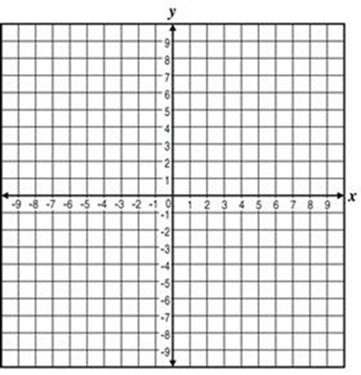 